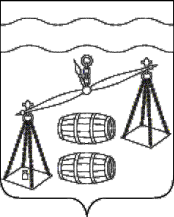 Администрация городского поселения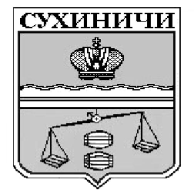 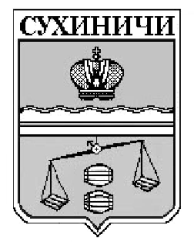 «Поселок Середейский»Сухиничский районКалужская областьП О С Т А Н О В Л Е Н И Е  Об утверждении схем оповещения   в случае возникновения пожара на  территории ГП «Поселок Середейский»Руководствуясь Федеральными законом от 21.12.1994 №69-ФЗ «О пожарной безопасности», пунктом 9 статьи 14 Федерального закона Российской Федерации от 6 октября 2003 года  № 131-ФЗ «Об общих принципах организации местного самоуправления в Российской Федерации»с целью  обеспечения первичных мер пожарной безопасности на территории ГП «Поселок Середейский», администрация   ГП «Поселок Середейский» ПОСТАНОВЛЯЕТ:            1. Утвердить схему оповещения организаций (приложение №1), находящихся  на территории ГП «Поселок Середейский» в случае возникновения пожара.           2. Утвердить схему оповещения населения о возникновении пожара,  на территории  ГП «Поселок Середейский»  (приложение №2) .           3. Настоящее постановление подлежит обнародованию на официальном сайте  ГП «Поселок Середейский»  в информационно - телекоммуникационной сети «Интернет».Глава администрации                                                     Л.М.СеменоваГП «Поселок Середейский» Приложение  1                                                                                                      к  постановлению                                                                                                                 № 19 от 05.04.2021 г.Схема оповещения организаций, находящихся на территории поселения, о возникновении пожараПриложение  2                                                                                                      к  постановлению                                                                                                                № 19 от 05.04.2021 г.Схема оповещения населения о возникновении пожара, на территории  поселенияот 05.04.2021 г. № 19